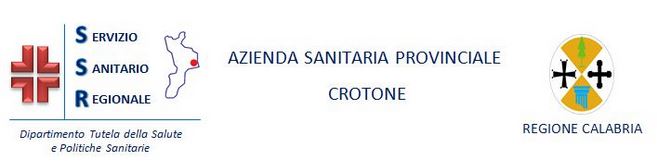 AVVVISO A TUTTI GLI OPERATORI ECONOMICI INTERESSATIProcedura Negoziata Fornitura in conto deposito , di Lentine intraoculari per la U.O. di Oculistica del Presidio Ospedaliero di Crotone, per un periodo di anni uno.SI AVVISANO GLI OPERATORI CHE INTENDANO PARTECIPARE ALLA SUDDETTA PROCEDURA PER QUANTO RIGUARDA IL LOTTO “12, COME GIUSTAMENTE OSSERVATO DA UN Vs. COLLEGA  “ LENTE PIEGHEVOLE MONOPEZZO..................;OTTICA MONOFOCALE BICONVESSA ASFERICA ANTERIORE……… ; PIATTO OTTICO 6 mm……”, CHE HA RICHIESTO DI SPECIFICARE SE TRATTASI DI UNA LENTE MONOPEZZO O 3 PEZZI, SI PRECISA QUANTO SEGUE:PER UN REFUSO, ERRONEAMENTE SONO STATE RIPORTATE CARATTERISTICHE NON RISPONDENTI ALLA TIPOLOGIA DI LENTE RICHIESTA, IN QUANTO E’ CHIARO CHE SE TRATTASI DI “ LENTE DA CAMERA POSTERIORE IN ACRILICO IDROFOBO 3 PEZZI” NON PUO’ DEFINIRSI “MONOPEZZO”. PERCIO’ DEVE RITENERSI ERRONEA LA DEFINIZIONE RIPORTATA NELLA DESCRIZIONE ANALITICA PER QUANTO RIGUARDA LA DEFINIZIONE MONOPEZZO POSSIBILMENTE CON ANSE IN PMMA						F.to il Direttore dell’UOC						DI OCULISTICA						Dott. Gennaro Crugliano